Figure. S-3 Effects of PDTC on TNF-α gene expression after FA induced injury in mice.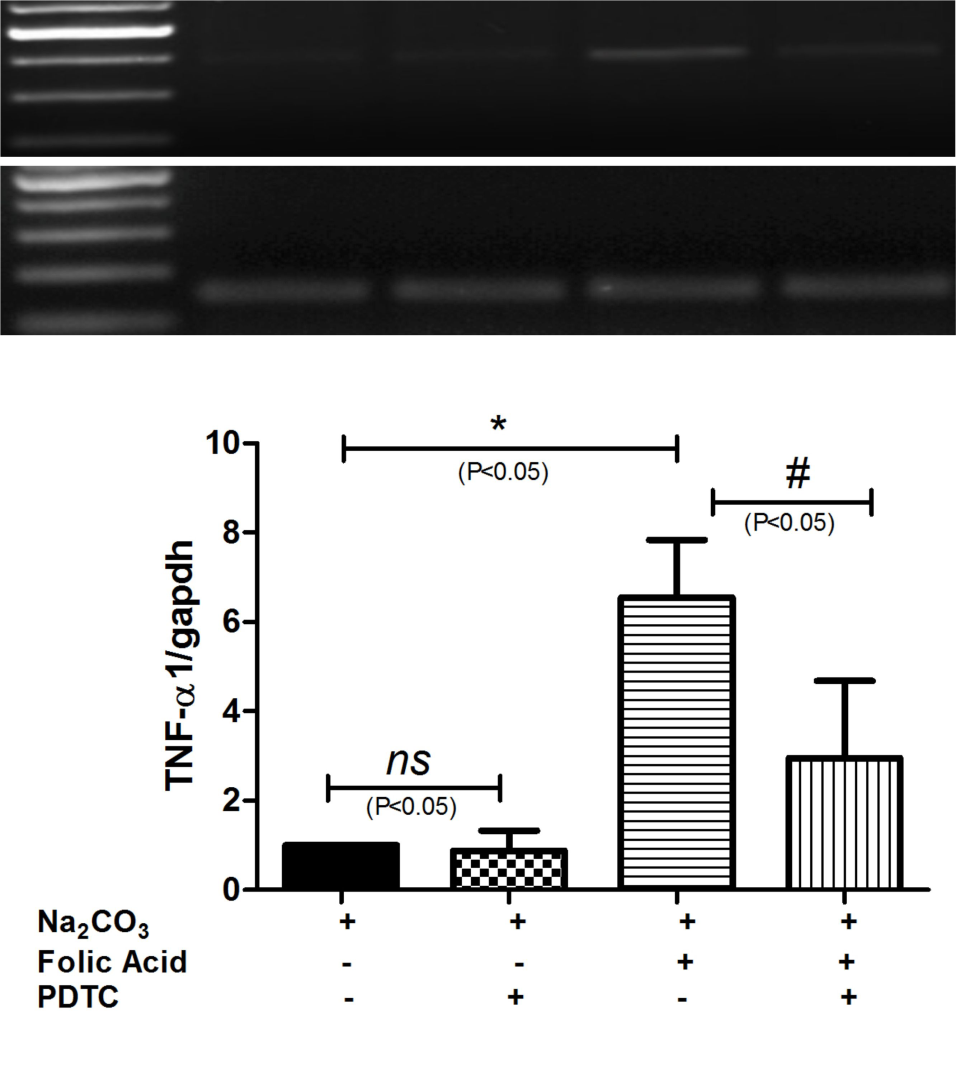 